【附件一】經濟部工業局111年「跨域資安強化產業推動計畫」「資安檢測診斷服務團隊」遴選申請書團隊成員基本資料主提案並代表簽約廠商聯合提案廠商註1：若為單獨提案則免填此頁。註2：本頁若不敷使用，請自行複製填寫。檢測團隊執行經驗及專業證照資訊安全技術檢測執行方式註：本表若不敷使用，請自行調整。檢測團隊分工及參與人員檢測團隊推薦之受測企業名單註：111年度資安檢測診斷服務之目標產業別為「資訊服務業」。 本團隊已詳細閱讀過申請書內容、遴選須知及注意事項，並同意遵守。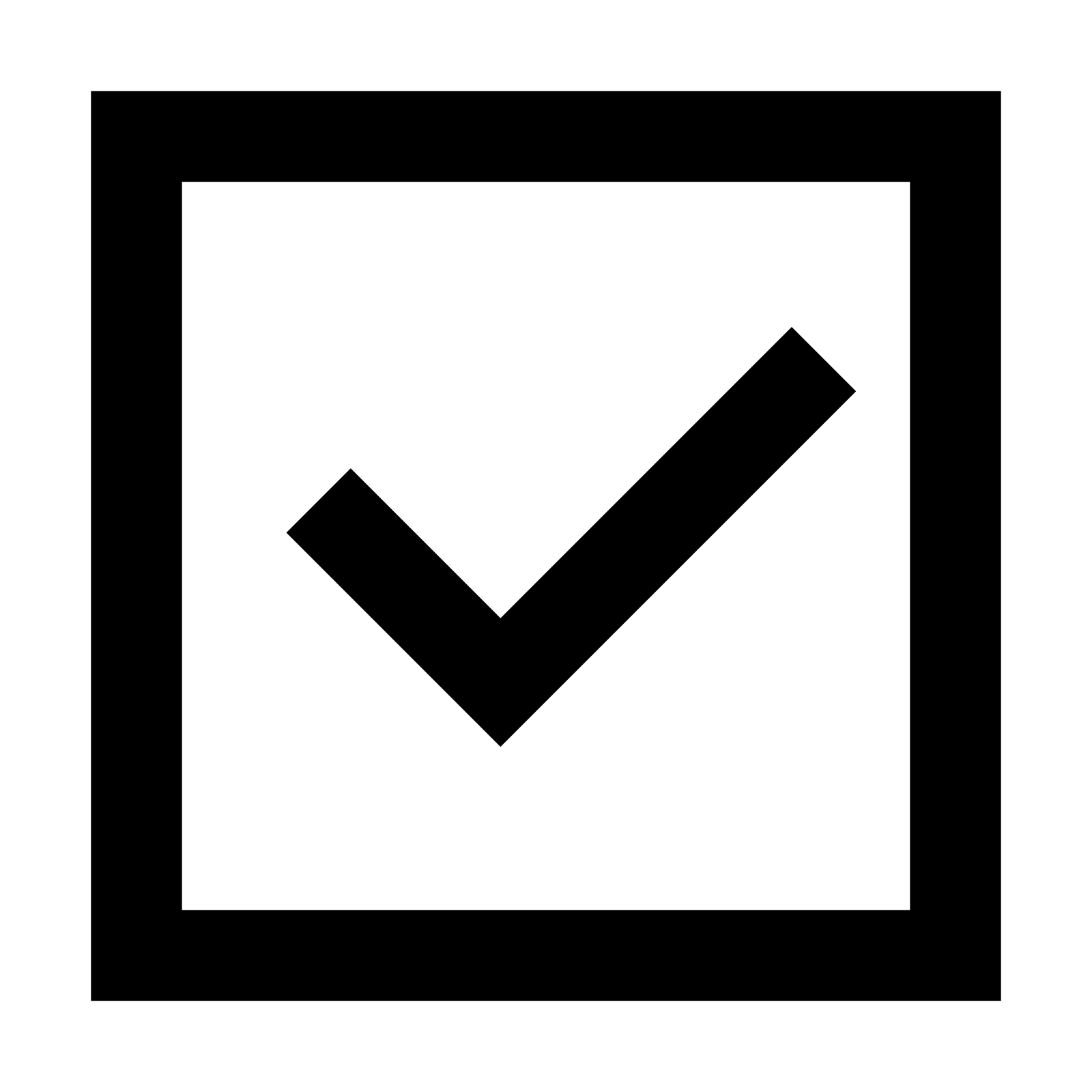 主提案並代表簽約公司蓋章（公司大小章）公司基本資料公司基本資料公司基本資料公司基本資料公司基本資料公司基本資料公司基本資料公司基本資料公司中文全名負責人負責人核准設立日期民國    年    月    日民國    年    月    日民國    年    月    日統一編號統一編號公司資本額公司聯絡地址公司聯絡電話（    ）（    ）（    ）（    ）（    ）（    ）（    ）公司聯絡人姓名職稱職稱公司聯絡人電話（    ）          －          分機（    ）          －          分機（    ）          －          分機（    ）          －          分機（    ）          －          分機（    ）          －          分機公司聯絡人行動電話公司聯絡人E-mail公司規模總員工數□50人以下□51-100人□50人以下□51-100人□101-200人□101-200人□101-200人□201人以上公司規模資安部門人數□5人以下□31-50人□5人以下□31-50人□6-10人□51-100人□6-10人□51-100人□6-10人□51-100人□11-30人□101人以上資安服務機構能量登錄資安服務機構能量登錄已通過能量登錄之項目______________已通過能量登錄之項目______________已通過能量登錄之項目______________已通過能量登錄之項目______________已通過能量登錄之項目______________已通過能量登錄之項目______________執行本計畫資安檢測
最大服務能量執行本計畫資安檢測
最大服務能量可執行第1類及第2類案件數量_____案(至多10案)可執行第1類及第2類案件數量_____案(至多10案)可執行第1類及第2類案件數量_____案(至多10案)可執行第1類及第2類案件數量_____案(至多10案)可執行第1類及第2類案件數量_____案(至多10案)可執行第1類及第2類案件數量_____案(至多10案)公司基本資料公司基本資料公司基本資料公司基本資料公司基本資料公司基本資料公司基本資料公司基本資料公司中文全名負責人負責人核准設立日期民國    年    月    日民國    年    月    日民國    年    月    日統一編號統一編號公司資本額公司聯絡地址公司聯絡電話（    ）（    ）（    ）（    ）（    ）（    ）（    ）公司聯絡人姓名職稱職稱公司聯絡人電話（    ）          －          分機（    ）          －          分機（    ）          －          分機（    ）          －          分機（    ）          －          分機（    ）          －          分機公司聯絡人行動電話公司聯絡人E-mail公司規模總員工數□50人以下□51-100人□50人以下□51-100人□101-200人□101-200人□101-200人□201人以上公司規模資安部門人數□5人以下□31-50人□5人以下□31-50人□6-10人□51-100人□6-10人□51-100人□6-10人□51-100人□11-30人□101人以上資安服務機構能量登錄資安服務機構能量登錄已通過能量登錄之項目______________已通過能量登錄之項目______________已通過能量登錄之項目______________已通過能量登錄之項目______________已通過能量登錄之項目______________已通過能量登錄之項目______________申請資格項目佐證資料提供資格文件之人員姓名檢測團隊須提供近3年內執行本須知所訂各項資安檢測項目，每項檢測至少各1件，合計達5件(含)以上之實績。資安成熟度現況評估作業(至少具備1式)ISO/IEC 27001主導稽核員證照資訊安全技術檢測作業(證照或課程完訓證明至少2式)證照∕課程完訓證明證照∕課程完訓證明資訊安全技術檢測作業(證照或課程完訓證明至少2式)CCNA (Cisco Certified Network Associate)資訊安全技術檢測作業(證照或課程完訓證明至少2式)CCNP Security (Cisco Certified Network Professional Security)資訊安全技術檢測作業(證照或課程完訓證明至少2式)CEH (Certified Ethical Hacker)資訊安全技術檢測作業(證照或課程完訓證明至少2式)CHFI (Computer Hacking Forensic Investigator)資訊安全技術檢測作業(證照或課程完訓證明至少2式)CND (EC-Council Certified Network Defender)資訊安全技術檢測作業(證照或課程完訓證明至少2式)CompTIA Network+資訊安全技術檢測作業(證照或課程完訓證明至少2式)CompTIA PenTest+資訊安全技術檢測作業(證照或課程完訓證明至少2式)CompTIA Security+資訊安全技術檢測作業(證照或課程完訓證明至少2式)CPENT (EC-Council Certified Penetration Tester) 資訊安全技術檢測作業(證照或課程完訓證明至少2式)CPSA (The CREST Practitioner Security Analyst)資訊安全技術檢測作業(證照或課程完訓證明至少2式)Microsoft Certified: Azure Administrator Associate資訊安全技術檢測作業(證照或課程完訓證明至少2式)Microsoft Certified: Azure Security Engineer Associate資訊安全技術檢測作業(證照或課程完訓證明至少2式)OSCP (Offensive Security Certified Professional)資訊安全技術檢測作業(證照或課程完訓證明至少2式)SSCP (System Security Certified Practitioner)資訊安全技術檢測作業(證照或課程完訓證明至少2式)iPAS資訊安全工程師中級能力鑑定資訊安全技術檢測作業(證照或課程完訓證明至少2式)其他檢測項目執行方式說明執行人員姓名主機系統弱點掃描（執行工具需有嚴重、高、中、低等四個等級的弱點分類）執行工具：軟體版本：執行方法：資訊設備組態檢測執行工具：軟體版本：執行方法：網路封包側錄分析執行工具：軟體版本：執行方法：惡意程式或檔案檢視執行工具：軟體版本：執行方法：防火牆連線設定檢視執行工具：軟體版本：執行方法：專案人員公司名稱職稱姓名專案負責人專案經理企業資安評級執行人員主機系統弱點掃描執行人員資訊設備組態檢測執行人員網路封包側錄分析執行人員惡意程式或檔案檢視執行人員防火牆連線設定檢視執行人員編號公司名稱主要營業項目檢測類別123申請日期：民國  111 年      月      日